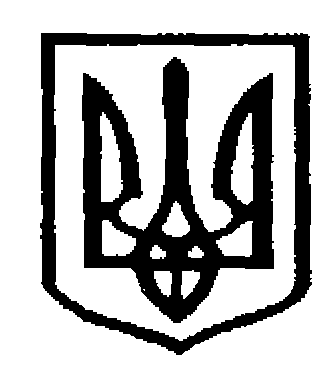 У К Р А Ї Н АЧернівецька міська радаУ П Р А В Л I Н Н Я   О С В I Т Ивул. Героїв Майдану, 176, м. Чернівці, 58029 тел./факс (0372) 53-30-87,  E-mail: osvitacv@gmail.com  Код ЄДРПОУ №02147345	 Управління освіти Чернівецької міської ради просить надати копії лабораторних досліджень води на санітарно-хімічні та бактеріологічні показники зроблені з серпня  2017 - 2018 роках,   до  22.08.2018  року.  (каб. 98, Федюк Р.Ю.).  Відповідно  до листа    Чернівецького міського управління  Головного управління Держпродспоживслужби в Чернівецькій області від 03.08.2018 року №24.24/02-111, з метою  запобігання виникнення захворювань,   спричинених інфекційними   хворобами,  отруєннями під час навчання   учнів  в  2018-2019 н.р. Також повідомляємо,  акти відбору проб води будуть перевірятися при  перевірці готовності закладів освіти  м. Чернівців до нового  2018/2019 н. р.  (Термін дійсності акта - один рік).         У разі відсутності акту просимо повідомити управління освіти за номером телефону: 53-61-59,  (095) 8 617 618 (Федюк Руслан Юрійович).     Заступник начальника управління  освіти                                 Чернівецької міської ради                                                        О.Л. КузьмінаФедюк Р.Ю. 53-61-5917.08.2018 № 01-34/1752Керівникам закладів освіти